وزارت بهداشت و درمان آموزش پزشکی 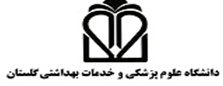 مرکز آموزشی درمانی 5 آذر دستیاران رادیولوژی دانشگاه علوم پزشکی گلستانگرگاندکتر نعمت الله نعمت اللهیمدیر گروه رادیولوژیردیفنام دستیارسال تحصیلیمحل خدمت 1خانم دکتر مائده غفوریسال چهارم5 آذر و صیاد2خانم دکتر شیوا حسن زادهسال چهارم5 آذر و صیاد3خانم دکتر سمانه ارغیانیسال چهارم5 آذر و صیاد4آقای دکتر محمد روحیسال چهارم5 آذر و صیاد5دکتر منصوره  جلیل پورسال سوم5 آذر و صیاد6دکتر نوید نجفیسال سوم5 آذر و صیاد7راویه العطبیسال سوم5 آذر و صیاد8دکتر کریم آق ارکاکلیسال دوم5 آذر و صیاد9دکتر نرگس تمسکنیسال دوم5 آذر و صیاد10مریم  شاه علی رامشهسال دوم5 آذر و صیاد11دکتر میترا عمرانیسال اول5 آذر و صیاد12دکتر مجتبی صمیمیسال اول5 آذر و صیاد13دکتر مهدی سلیمان نژادسال اول5 آذر و صیاد